Barbra Ann Pearl3211 Avenue I, Brooklyn, New York 11210Phone: 917 603 4516  ●  Email: annpearl2011@yahoo.com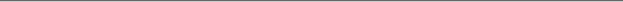 EXPERIENCENew Utrecht High School                                                                     September 2010 - present1601 80th Street                                                     Math Teacher / PD – Technology Facilitator
Brooklyn, NY 11214718-232-2500  ext 2500Planned and implemented lessons in Integrated Algebra and Geometry Trained and motivate teachers on how to integrate technology in classMeyer Levin I.S. 285                                                                   November 2005 – August 20105909 Beverly Road                                                                Math Teacher/Homeroom TeacherBrooklyn, NY 11203718-451-2200Planned and implemented lessons in Mathematics in heterogeneous 6th, 7th, and 8th grade classroomsPrepared and taught Impact Mathematics by utilizing a variety of resources including computer software such as Geometer’s Sketchpad, Tinker Plots, and hands-on activitiesEstablished an active learning environment through positive feedbackUniversity of San Carlos                                                                  June 2004 – November 2004Department of Mathematics and                                                           College Math InstructorComputer Science                                                           P. del Rosario Extension, Cebu City, Philippines (+63 32) 344 3801 extension 328 or 329Planned and implemented lessons in Algebra, Statistics for nursing students, Trigonometry for engineering students, and Math Education for pre-service teachersDeveloped a Math Laboratory for student teacherSpearheaded volunteer program to fulfill a need for student requiring additional assistance outside the classroom (i.e. Math Education Society and Remedial Classes)Poveda Learning Centre                                                                      School Year: 2000 – 2003EDSA corner P. Poveda Street                                                        Subject Teacher / Volleyball CoachQuezon City, Philippines(+63 32) 631 8756 to 58Designed, planned and implemented personalized education program of the schoolPrepared and taught Intermediate Algebra and Geometry for 8th and 9th grade studentsDeveloped innovative curriculum to instruct individual student (Individual Work card), small group and classes of 40 – 54 studentsEDUCATION, CERTIFICATION AND ORGANIZATIONMaster of Arts in Mathematics Education(15 units/credits) and Certificate of Special Education (9 units/credits),  University of San Carlos, Cebu City, Philippines 2005Bachelor of Secondary Education (under the Netherlands University Foundation for International Cooperation/STEPS-DOST Scholarship) Major in Physics and Mathematics, University of San Carlos, Cebu City, Philippines 1996-2000New York State Public School Teacher Certificate (Mathematics 7 – 12)Certified Teacher, Philippine Regulatory Commission Licensure Examination for Teachers 2000National Council of Teachers of Mathematics, Member since 2003